PRODUCT INFORMATION           Product Name: Ceekays Crispy Battered Chicken Breast FilletsDescription: Succulent chopped and shaped chicken breast steaks coated in a crispy golden batterNAME AND ADDRESS OF PROCESSORName: CK Foods (Processing) Ltd								Health Mark: UK VY073 ECAddress: St. Dunstans Way, off Ripley Street, West Bowling, Bradford, West Yorkshire, BD4 7HH, UKContact: 	CK Foods (Processing) Ltd.
70 Northumberland Avenue
Hull, East Yorkshire HU2 0JB
England, UK
Tel: 0044 (0)1482 589961
Fax: 0044 (0)1482 222776 Email: info@ck-foods.comINGREDIENTSChicken Breast Fillet (67)%, Water, WHEAT Flour, Maize Flour, WHEAT Semolina, Rapeseed Oil, WHEAT Gluten, Starch, Salt, Raising Agents (E450, E500), Modified Starch, Dried onion, Dextrose, Yeast Extract (SULPHITE), Pepper, EGG Albumen, Monosodium Glutamate, Stabilisers (E451, E450), Anticaking Agent (E551), Natural Flavouring, Sugar, Flavouring, CELERY, CELERY Extract.Allergen information is shown in BOLD CAPITALS.WARNING: ALTHOUGH GREAT CARE HAS BEEN TAKEN TO REMOVE ALL BONES, SOME TRACES MAY STILL REMAIN. NUTRITIONAL INFORMATIONPER SERVING OF 1 Breast Fillet (120g ) SERVING CONTAINS:PACKAGING DETAILSSTORAGE INSTRUCTIONSStore in a freezer at -18ᵒC or below. DO NOT REFREEZE ONCE DEFROSTED. Once defrosted keep refrigerated and use within 48 hoursPRODUCT SHELF-LIFE18 months from the date of manufacturing (frozen)COOKING INSTRUCTIONSDeep fry from frozen – Pre-heat the oil to 180ᵒC/350°F and fry the product for 7-8 minutes until crispy and goldenOven bake from frozen – Preheat the oven to 180ᵒC/350°F/Gas mark 7. Place the product on baking tray and cook in the middle of the oven for 25-30 minutes. Turn the product half way through the cooking time. ALLERGEN INFORMATIONMAY CONTAIN MILK HACCPThere is a documented HACCP system in place at the site which is fully implemented to ensure that potential food safety risks are minimised.  The HACCP system includes the analysis of chemical, physical, microbiological and allergenic risks from raw material procurement through the whole process to dispatch to the customer.PALLET CONFIGURATIONDIETARYORGANOLEPTIC CHARACTERISTICSColour and Appearance: Golden yellow Taste and Flavour: Succulent chicken breast coated in crispy golden batter*Private and confidential**Specifications are subject to changeTypical values per 100gTypical values per serving – 1 Breast Fillet (120g)Energy691KJ/165kcal829.2kJ/198kcalFat6.5g7.8g     -of which saturates0.6g0.7gCarbohydrates8.8g10.6g     -of which sugars0.2g0.2gFibre0.6g0.7gProtein18.0g21.6gSalt1.45g1.7gENERGY (KJ/Kcal)829.2kJ/198kcal10%Fat7.8g11%Saturates0.7g4%Sugars0.2g<1%Salt1.7g29%Pack sizeBatch DetailsBox dimension (L x W x H)Bag Dimension (H x W x D)LabellingProduct Code on the BagBag barcodeProduct Code on the BagBox barcode3 x 1.92kgPD: DD/MM/YYYYBB: DD/MM/YYYYBATCH CODE: JULIAN CODETIME: HH:MM288mm x 240mm x 142mm310mm x 290mm x 45mm140mmx140mm Bag Label. Inkjet details on to box labelCK08M25055973203205CK08M205055973203212EggYesMilkNOSesame seedAbsentCelery    YesMustardAbsentFishAbsentSoyaAbsentNutsAbsentMolluscsAbsentGlutenYesCrustaceansAbsentLupinAbsentSulphur dioxide and sulphiteYesPeanutsAbsentPallet configuration Pallet configuration Pallet configuration 100 boxes/pallet10 boxes/layer10 layersLacto-Ovo- VegetarianVeganHalalNONOYES (HMC)Authorised by (print)Omar BhamjiApproved by (print)Sign(Managing DirectorCK Foods Processing Ltd)SignSign(Managing DirectorCK Foods Processing Ltd)For companyDate25/03/20Date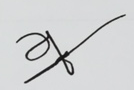 